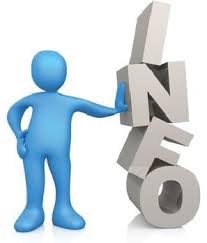 Tehničar/tehničarka za poštanske i financijske usluge
1. Nalazimo se na Trgu J. F. Kennedyja 9. 2. Zanimanje:    ◦ tehničar za poštanske i financijske usluge 3. Mogućnosti zaposlenja tehničara za poštanske i financijske usluge: kao poštanski operateru logističkoj tvrtkibancimjenjačnicifinancijskoj agencijiu call-centrukod davatelja e-usluge, e-commerce uslugaprodajnom  telekom centru4. Upisi: https://www.upisi.hr/upisi/Broj upisnih mjesta je 24, svi detalji nalaze se u izborniku upisi.5. Boduju se ocjene iz predmeta: ◦ Hrvatski jezik ◦ Matematika ◦ Strani jezik ◦ Fizika ◦ Tehnička kultura ◦ Geografija 6. Osim općeobrazovnih predmeta, već od prvoga razreda učiš stručne predmete koji te osposobljavaju za tvoje buduće zanimanje. 7. Nastava je organizirana u dva turnusa: ◦ jutarnji turnus: 8.00 – 13.55 ◦ popodnevni turnus: 14.00 – 19.05 8. Na završetku školovanja polažeš završni ispit i imaš mogućnost polagati državnu maturu. 9. U školi se u 4. razredu organiziraju pripreme iz predmete koji su obvezni na državnoj maturi: Hrvatski jezik, Engleski jezik i Matematika. 10. Fakultativna nastava u školi: ◦ odbojka ◦ nogomet ◦ ostali sportovi ◦ mogućnost ekološkog i humanitarnoga djelovanja 11. Maturalna putovanja i izleti organiziraju se prema iskazanom interesu učenika. 